Уважаемые жители Тенькинского района!Администрация Тенькинского городского округа Магаданской области приглашает Вас принять участие в анкетировании населения по вопросу повышения доступности финансовых услуг в Магаданской области, а также выявления наиболее значимых проблем для населения в области качества оказания финансовых услуг и доступа к ним.Пройти анкетирование можно по ссылке: http://goo.gl/forms/5YRneqnKOXVoIYts1 или QR-код на анкету для прохождения анкетирования посредством смартфона: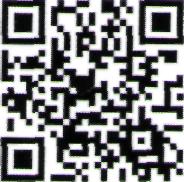 Ирина Николаевна предлагает разослать ссылку по администрации для статистики. Вы тоже пройдите. Там небольшая анкета «на 5 секунд»)))Спасибо.